                         Parrocchia Santi Filippo e Giacomo Apostoli  - Finale Emilia (Mo)Modulo di Iscrizione alla RASSEGNA dei PRESEPIDA COMPILARE ED INSERIRE NELL’ APPOSITA URNA IN FONDO ALLA CHIESA O DA CONSEGNARE  IN CANONICA ENTRO SABATO 23 DICEMBRE 2023Nome e cognome del partecipante……………….……………………………………………………………………..Se minorenne indicare nome e cognome di un familiare………………………………………………………….……………………………….Indirizzo (Via,Piazza e n. civico)…………………………………………………………………………………………….Recapito telefonico (fisso o cellulare)………………………………………………………………………………………….Dichiaro di aver letto il regolamento del concorso e di accettarlo pienamente.Le visite saranno effettuate dalle ore 15 alle ore 18 nei seguenti giorni:MERCOLEDì 27 DICEMBRE 2023 GIOVEDì 28 DICEMBRE 2023                                                                 		 Firma……………………………………………………………………………Se non volete o non potete ricevere la visita a casa, potete inviare 2 foto del vostro presepe alla mail della Parrocchia info@parrocchiafinale.it indicando il nome e ilcognome del partecipante. Vi aspettiamo inoltre tutti alla FESTA DEI PRESEPIche si svolgerà Sabato 6 Gennaio 2024 alle ore 15,30 presso il Centro di Comunità. Verranno proiettate le foto dei presepi in rassegna. A tutti i partecipanti verrà consegnato un Attestato di Partecipazione. Il pomeriggio proseguirà con tombola, merenda, nell’attesa che arrivi la Befana, che sicuramente donerà dolcia tutti!Parrocchia Santi Filippo e Giacomo Apostoli  - Finale Emilia (Mo)RASSEGNA PARROCCHIALE DEI PRESEPI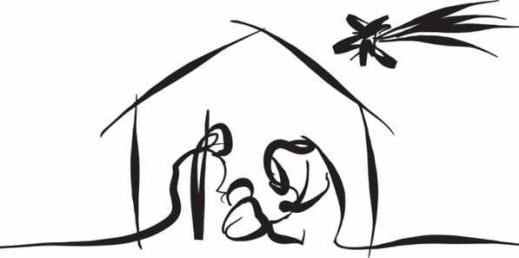 La Parrocchia di Finale E. anche per il Santo Natale 2023 organizza una rassegna di Presepi aperta a tutti i parrocchiani, ai bambini del catechismo, a tutte le famiglie e anche alle attività commerciali. Lo spirito è quello di valorizzare un semplice gesto che rende più vero il Santo Natale.Per partecipare è sufficiente compilare il modulo che va deposto nell’apposita urna in chiesa oppure consegnato in canonica.Quest’anno ricorre l’ottavo centenario da quando San Francesco inventò questo segno!Durante la notte di Natale del 1223 a Greccio (in provincia di Rieti) il santo rievocò la nascita di Gesù, organizzando una rappresentazione vivente di quell'evento. Secondo le agiografie, durante la Messa, sarebbe apparso nella culla un bambino in carne ed ossa, che Francesco prese in braccio. Da qui ebbe origine appunto la tradizione del presepe.Si legge nella “Legenda di San Francesco”: "Come il beato Francesco, in memoria del Natale di Cristo, ordinò che si apprestasse il presepe, che si portasse il fieno, che si conducessero il bue e l'asino; e predicò sulla natività del Re povero; e, mentre il santo uomo teneva la sua orazione, un cavaliere scorse il <vero> Gesù Bambino in luogo di quello che il santo aveva portato."